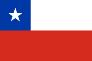 3.2.3. LEY ESTABLECE MEDIDAS CONTRA LA DISCRIMINACIÓN, N°20.609 (CHILE)Título I Disposiciones Generales Artículo 1º.- Propósito de la ley. Esta ley tiene por objetivo fundamental instaurar un mecanismo judicial que permita restablecer eficazmente el imperio del derecho toda vez que se cometa un acto de discriminación arbitraria.Corresponderá a cada uno de los órganos de la Administración del Estado, dentro del ámbito de su competencia, elaborar e implementar las políticas destinadas a garantizar a toda persona, sin discriminación arbitraria, el goce y ejercicio de sus derechos y libertades reconocidos por la Constitución Política de la República, las leyes y los tratados internacionales ratificados por Chile y que se encuentren vigentes. Artículo 2º.- Definición de discriminación arbitraria. Para los efectos de esta ley, se entiende por discriminación arbitraria toda distinción, exclusión o restricción que carezca de justificación razonable, efectuada por agentes del Estado o particulares, y que cause privación, perturbación o amenaza en el ejercicio legítimo de los derechos fundamentales establecidos en la Constitución Política de la República o en los tratados internacionales sobre derechos humanos ratificados por Chile y que se encuentren vigentes, en particular cuando se funden en motivos tales como la raza o etnia, la nacionalidad, la situación socioeconómica, el idioma, la ideología u opinión política, la religión o creencia, la sindicación o participación en organizaciones gremiales o la falta de ellas, el sexo, la orientación sexual, la identidad de género, el estado civil, la edad, la filiación, la apariencia personal y la enfermedad o discapacidad. Las categorías a que se refiere el inciso anterior no podrán invocarse, en ningún caso, para justificar, validar o exculpar situaciones o conductas contrarias a las leyes o al orden público.Se considerarán razonables las distinciones, exclusiones o restricciones que, no obstante fundarse en alguno de los criterios mencionados en el inciso primero, se encuentren justificadas en el ejercicio legítimo de otro derecho fundamental, en especial los referidos en los números 4°, 6º, 11º, 12º, 15°, 16º y 21º del artículo 19 de la Constitución Política de la República, o en otra causa constitucionalmente legítima.Título II La acción de no discriminación arbitraria Artículo 3º.- Acción de no discriminación arbitraria. Los directamente afectados por una acción u omisión que importe discriminación arbitraria podrán interponer la acción de no discriminación arbitraria, a su elección, ante el juez de letras de su domicilio o ante el del domicilio del responsable de dicha acción u omisión.Título IIIReformas a otros cuerpos legales Artículo 15.- Modificaciones al Estatuto Administrativo. Introdúcense las siguientes modificaciones en el decreto con fuerza de ley Nº 29, de 2005, del Ministerio de Hacienda, que fijó el texto refundido, coordinado y sistematizado de   la ley Nº 18.834, sobre Estatuto Administrativo:  1) En el artículo 84, reemplázase la letra l) que se ordenó incorporar a dicho precepto por la ley Nº 20.005, por la siguiente: "l) Realizar cualquier acto atentatorio a la dignidad de los demás funcionarios. Se considerará como una acción de este tipo el acoso sexual, entendido según los términos del artículo 2º, inciso segundo, del Código del Trabajo, y la discriminación arbitraria, según la define el artículo 2º de la ley que establece medidas contra la discriminación.". 2) Reemplázase la letra b) del artículo 125 por la siguiente: "b) Infringir las disposiciones de las letras i), j), k) y l) del artículo 84 de este Estatuto;". Artículo 16.- Modificación al Estatuto Administrativo para Funcionarios Municipales. Reemplázase la letra l) del artículo 82 de la ley Nº 18.883, sobre Estatuto Administrativo para Funcionarios Municipales, por la siguiente: "l) Realizar cualquier acto atentatorio a la dignidad de los demás funcionarios. Se considerará como una acción de este tipo el acoso sexual, entendido según los términos del artículo 2º, inciso segundo, del Código del Trabajo, y la discriminación arbitraria, según la define el artículo 2º de la ley que establece medidas contra la discriminación.".Artículo 17.- Modificación al Código Penal. Agrégase en el artículo 12 el siguiente numeral: "21ª. Cometer el delito o participar en él motivado por la ideología, opinión política, religión o creencias de la víctima; la nación, raza, etnia o grupo social a que pertenezca; su sexo, orientación sexual, identidad de género, edad, filiación, apariencia personal o la enfermedad o discapacidad que padezca.".  